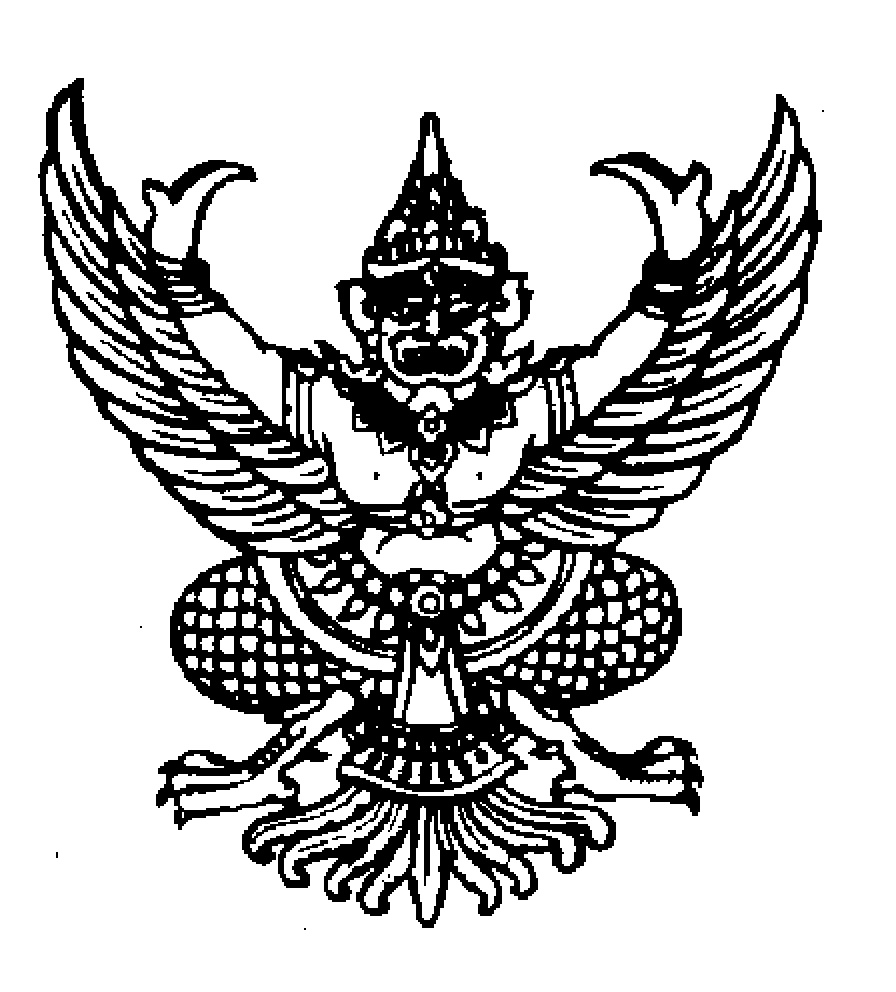 ประกาศ  องค์การบริหารส่วนตำบลแม่อูคอเรื่อง  รายงานการรับจ่ายเงินประจำปีงบประมาณ พ.ศ.2564*********************************************		ตามระเบียบกระทรวงมหาดไทยว่าด้วยวิธีการงบประมาณขององค์กรปกครองส่วนท้องถิ่น พ.ศ.25641 และแก้ไขเพิ่มเติม ข้อ 40 กำหนดว่า เมื่อสิ้นสุดปีงบประมาณให้องค์กรปกครองส่วนท้องถิ่นประกาศรายงานการรับจ่ายเงินประจำปีที่สิ้นสุดนั้น ทั้งงบประมาณรายจ่ายและเงินนอกงบประมาณไว้โดยเปิดเผย ณ สำนักงานองค์กรปกครองส่วนท้องถิ่น เพื่อให้ประชาชนทราบภายในกำหนดสามสิบวัน นั้น องค์การบริหารส่วนตำบลแม่อูคอ จึงได้จัดทำประกาศรายงานการรับจ่ายเงินประจำปีงบประมาณ พ.ศ. 2564 (1 ตุลาคม พ.ศ.2563 30 กันยายน 2564)  เพื่อให้ประชาชนทราบ ดังนี้          จึงประกาศมาให้ทราบโดยทั่วกัน		ประกาศ  ณ  วันที่  15  เดือน ธันวาคม  พ.ศ.2564				ลงชื่อ              					   ( นายทรงกลด   อุ่นนุช )                                          ผู้อำนวยการกองช่าง รักษาราชการแทน                                   ปลัดองค์การบริหารส่วนตำบลแม่อูคอ ปฏิบัติหน้าที่				   นายกองค์การบริหารส่วนตำบลแม่อูคอประเภทรายรับประเภทการรายจ่าย (บาท)รายรับจริง (บาท)รายได้จัดเก็บเองหมวดภาษีอากร2,000.-1,866.88หมวดค่าธรรมเนียม ค่าปรับ และใบอนุญาต45,00034,648.30หมวดรายได้จากทรัพย์สิน150,000150,666.18หมวดรายได้จากสาธารณูปโภคและพาณิชย์--หมวดรายได้เบ็ดเตล็ด3,0001,500รายได้ที่รัฐบาลเก็บแล้วจัดสรรให้แก่องค์กรปกครองส่วนท้องถิ่นหมวดภาษีจัดสรร16,570,00013,987,319.84รายได้ที่รัฐอุดหนุนให้องค์กรปกครองส่วนท้องถิ่นหมวดเงินอุดหนุนทั่วไป11,814,42811,847,316รวมรายรับ28,543,92826,023,337.20ประเภทรายจ่าย6,289,2955,639,229งบกลาง9,668,3208,616,695งบบุคลากร7,043,8135,519,226.38งบดำเนินงาน3,202,5002,661,549,82งบเงินอุดหนุน2,340,0002,169,732.83รวมรายจ่าย28,543,92821,944,883รายรับ-รายจ่ายที่ไม่ต้องนำมาตราเป็นงบประมาณรายจ่ายประเภทการรายจ่าย (บาท)รายจ่ายจริง (บาท)เงินอุดหนุนที่ไม่ต้องนำมาตราเป็นงบประมาณรายจ่าย134,376134,376รวมทั้งสิ้น134,376134,376